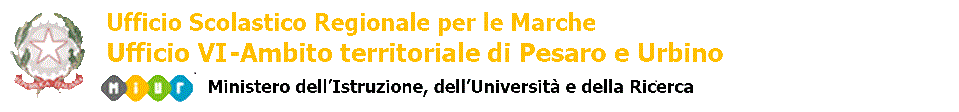 DSA, ALTRO DES, NAI/SVANTAGGIO LINGUISTICO- CULTURALE, DISAGIO, SVANTAGGIO SOCIO-ECONOMICOCompilare solo la sezione di interesse relativo all’alunno (eliminando le altre)PIANO DIDATTICO PERSONALIZZATO PER ALUNNI CON BESDENOMINAZIONE DELL’ ISTITUZIONE SCOLASTICAPLESSO SCOLASTICOORDINE E GRADO DI SCUOLAA.S. 20  /20  DATI ANAGRAFICI DELL’ALUNNO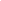 DATI ANAGRAFICI DELL’ALUNNONome e CognomeLuogo e Data di nascitaClasse e SezioneALUNNI STRANIERIALUNNI STRANIERINazionalitàData di ingresso in ItaliaLingua parlata in famigliaEventuale mediatore linguisticoTIPOLOGIA DI BISOGNO EDUCATIVO SPECIALETIPOLOGIA DI BISOGNO EDUCATIVO SPECIALETIPOLOGIA DI BISOGNO EDUCATIVO SPECIALEDisturbi Evolutivi SpecificiDSA - Disturbo Specifico dell'ApprendimentoDisturbi Evolutivi SpecificiADHD - Disturbo dell'attenzione con iperattivitàDisturbi Evolutivi SpecificiDOP - Disturbo oppositivo provocatorioDisturbi Evolutivi SpecificiDL - Deficit del linguaggioDisturbi Evolutivi SpecificiDeficit delle abilità non verbaliDisturbi Evolutivi SpecificiDeficit della coordinazione motoria (disprassia)Disturbi Evolutivi SpecificiDisturbo della condotta in adolescenzaDisturbi Evolutivi SpecificiFIL - funzionamento intellettivo limite o borderline cognitivoDisturbi Evolutivi SpecificiAltro (indicare)Svantaggio e DisagioSvantaggio socio-economicoSvantaggio e DisagioSvantaggio linguistico - culturaleSvantaggio e DisagioDisagio comportamentale o relazionaleSvantaggio e DisagioDisagio da Funzionamento cognitivo ad alto o altissimo potenziale“Gifted Children”)Svantaggio e DisagioAltro (indicare)INDIVIDUAZIONEINDIVIDUAZIONEINDIVIDUAZIONEINDIVIDUAZIONEStrutture pubbliche e private accreditateDiagnosi / Relazione multi professionale: Diagnosi / Relazione multi professionale: Diagnosi / Relazione multi professionale: Strutture pubbliche e private accreditateCodice ICD10: Codice ICD10: Codice ICD10: Strutture pubbliche e private accreditateRedatta da: in data:in data:Strutture pubbliche e private accreditateAggiornamenti diagnostici: Aggiornamenti diagnostici: Aggiornamenti diagnostici: Strutture pubbliche e private accreditateAltre relazioni cliniche: Altre relazioni cliniche: Altre relazioni cliniche: Strutture pubbliche e private accreditateInterventi riabilitativi: Interventi riabilitativi: Interventi riabilitativi: Strutture pubbliche e private accreditateAltro:Altro:Altro:Altro ServizioRelazione (da allegare):Relazione (da allegare):Relazione (da allegare):Altro ServizioRedatta da: Redatta da: in data:Altro ServizioAltro:Altro:Altro:Team Docenti/Consiglio di ClasseDelibera del:Delibera del:Delibera del:Team Docenti/Consiglio di ClasseAltro:Altro:Altro:PER TUTTI GLI ALUNNI CON BES 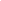 PER TUTTI GLI ALUNNI CON BES PER TUTTI GLI ALUNNI CON BES CollaborazioneCollabora in classeCollabora con pochi compagniCollaborazioneCollabora nel gruppoNon collaboraRelazione con gli adultiOttimaScarsaRelazione con gli adultiBuonaNon si relazionaRelazione con i pariOttimaScarsaRelazione con i pariBuonaNon si relazionaFrequenza scolasticaadeguatopoco adeguatonon adeguatoRispetto delle regoleadeguatopoco adeguatonon adeguatoMotivazione al lavoro scolasticoadeguatopoco adeguatonon adeguatoOrganizzazione personaleautonomopoco autonomo.se aiutatoConsapevolezza delle proprie difficoltàadeguatopoco adeguatonon adeguatoAccettazione consapevole degli strumenti compensativi e delle misure dispensative adeguatopoco adeguatonon adeguatoStrategie utilizzate dall'alunno nello studioStrategie utilizzate dall'alunno nello studioStrategie utilizzate dall'alunno nello studioStrategie utilizzate dall'alunno nello studioSottolineaadeguatopoco adeguatonon adeguatoIndividua parole chiaveadeguatopoco adeguatonon adeguatoCostruisce schemi e mappeadeguatopoco adeguatonon adeguatoUsa strategie di memorizzazioneadeguatopoco adeguatonon adeguatoUtilizza strumenti informatici (specificare)adeguatopoco adeguatonon adeguatoAltroInformazioni provenienti dalla famiglia e/o dall’alunnoInformazioni provenienti dalla famiglia e/o dall’alunnoInformazioni provenienti dalla famiglia e/o dall’alunnoAutonomia nei compiti (autonomo, chiede aiuto, si blocca...)  Autonomia nei compiti (autonomo, chiede aiuto, si blocca...)  Figure che affiancano l’alunno nelle attività domesticheFigure che affiancano l’alunno nelle attività domesticheTipo di aiuto (quando, per quanto tempo, in quali discipline)  Tipo di aiuto (quando, per quanto tempo, in quali discipline)  Utilizzo di strumenti  Utilizzo di strumenti  Utilizzo di strategie (sottolinea, schematizza, costruisce mappe)  Utilizzo di strategie (sottolinea, schematizza, costruisce mappe)  Tempo dedicato allo studio       Tempo dedicato allo studio       Punti di forzaPunti di debolezzaAltroDSA 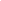 DSA DSA DSA DSA Lettura(velocità, correttezza)Legge regolarmenteLegge regolarmenteLegge regolarmenteLegge regolarmenteLettura(velocità, correttezza)Legge lentamente con pochi erroriLegge lentamente con pochi erroriLegge lentamente con pochi erroriLegge lentamente con pochi erroriLettura(velocità, correttezza)Legge velocemente commettendo molti erroriLegge velocemente commettendo molti erroriLegge velocemente commettendo molti erroriLegge velocemente commettendo molti erroriLettura(velocità, correttezza)Legge lentamente e commette molti erroriLegge lentamente e commette molti erroriLegge lentamente e commette molti erroriLegge lentamente e commette molti erroriProduzione scrittaContenutoBuonoOrtografiaCorrettaProduzione scrittaContenutoSufficienteOrtografiaPoco correttaProduzione scrittaContenutoScarsoOrtografiaScorrettaCalcoloSa eseguire calcoli a mente rapidamente e correttamenteSa eseguire calcoli a mente rapidamente e correttamenteSa eseguire calcoli a mente rapidamente e correttamenteSa eseguire calcoli a mente rapidamente e correttamenteCalcoloEsegue calcoli a mente ma commette numerosi erroriEsegue calcoli a mente ma commette numerosi erroriEsegue calcoli a mente ma commette numerosi erroriEsegue calcoli a mente ma commette numerosi erroriCalcoloEsegue calcoli a mente correttamente ma molto lentamenteEsegue calcoli a mente correttamente ma molto lentamenteEsegue calcoli a mente correttamente ma molto lentamenteEsegue calcoli a mente correttamente ma molto lentamenteCalcoloEsegue calcoli scritti lentamente con pochi erroriEsegue calcoli scritti lentamente con pochi erroriEsegue calcoli scritti lentamente con pochi erroriEsegue calcoli scritti lentamente con pochi erroriCalcoloEsegue calcoli scritti lentamente e commette molti erroriEsegue calcoli scritti lentamente e commette molti erroriEsegue calcoli scritti lentamente e commette molti erroriEsegue calcoli scritti lentamente e commette molti erroriComprensionedel testo scrittoBuonaBuonaBuonaBuonaComprensionedel testo scrittoSufficienteSufficienteSufficienteSufficienteComprensionedel testo scrittoScarsaScarsaScarsaScarsaComprensionedel testo in ascoltoBuonaBuonaBuonaBuonaComprensionedel testo in ascoltoSufficienteSufficienteSufficienteSufficienteComprensionedel testo in ascoltoScarsaScarsaScarsaScarsaAttenzioneCarenteCarenteCarenteCarenteAttenzioneAdeguataAdeguataAdeguataAdeguataMemoria di lavoroCarenteCarenteCarenteCarenteMemoria di lavoroAdeguataAdeguataAdeguataAdeguataComorbilitàDisprassiaDisprassiaDisprassiaDisprassiaComorbilitàDeficit di attenzione e iperattivitàDeficit di attenzione e iperattivitàDeficit di attenzione e iperattivitàDeficit di attenzione e iperattivitàComorbilitàVulnerabilità psicologia (ansia da prestazione, ansia generalizzata, disturbo del comportamento, depressione reattiva)Vulnerabilità psicologia (ansia da prestazione, ansia generalizzata, disturbo del comportamento, depressione reattiva)Vulnerabilità psicologia (ansia da prestazione, ansia generalizzata, disturbo del comportamento, depressione reattiva)Vulnerabilità psicologia (ansia da prestazione, ansia generalizzata, disturbo del comportamento, depressione reattiva)ComorbilitàOppositivitàOppositivitàOppositivitàOppositivitàComorbilitàDifficoltà visuo-spazialiDifficoltà visuo-spazialiDifficoltà visuo-spazialiDifficoltà visuo-spazialiAltro: Altro: Altro: Altro: Altro:Altro:Altro:Altro:ALTRO DISTURBO EVOLUTIVO SPECIFICO 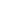 Area relazionaleDifficoltà di autoregolazione:Problemi comportamentali:Problemi emozionali:Scarsa motivazioneScarsa autostimaDifficoltà nella relazione con i compagniDifficoltà nella relazione con i docentiDifficoltà nella relazione con gli adultiAltro:Area cognitivaDisattenzione. Difficoltà a stare attenti / a restare sul compitoImpulsività. Difficoltà ad attendere il proprio turno / ad ascoltare le direttiveIperattività. Difficoltà a stare fermo / a stare zitto / a mantenere un comportamento adeguatoDifficoltà di gestione del tempoDifficoltà di pianificazione delle azioniDifficoltà di memorizzazioneDifficoltà di espressioneAltro:Area degli apprendimentiDifficoltà nella comprensione dei testi Difficoltà di lettura / scrittura Difficoltà di calcolo Difficoltà nell'applicare conoscenzeDifficoltà nell'applicare procedureDifficoltà nella partecipazione alle attivitàDifficoltà di analisi / sintesi Lentezza negli apprendimentiDifficoltà in compiti che richiedono abilità visuospaziali (schemi, mappe, tabelle, ecc)Difficoltà in compiti che richiedono coordinazione motoriaDifficoltà in compiti che richiedono motricità fineAltro ALUNNI STRANERI NEO - IMMIGRATI (NAI) / SVANTAGGIO LINGUISTICO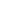 ALUNNI STRANERI NEO - IMMIGRATI (NAI) / SVANTAGGIO LINGUISTICOALUNNI STRANERI NEO - IMMIGRATI (NAI) / SVANTAGGIO LINGUISTICOALUNNI STRANERI NEO - IMMIGRATI (NAI) / SVANTAGGIO LINGUISTICOALUNNI STRANERI NEO - IMMIGRATI (NAI) / SVANTAGGIO LINGUISTICOALUNNI STRANERI NEO - IMMIGRATI (NAI) / SVANTAGGIO LINGUISTICOALUNNI STRANERI NEO - IMMIGRATI (NAI) / SVANTAGGIO LINGUISTICOCarriera scolasticaPrecedentemente scolarizzato nel paese d'origineAnni di scolarizzazione nel paese di origine:Anni di scolarizzazione nel paese di origine:Anni di scolarizzazione nel paese di origine:Anni di scolarizzazione nel paese di origine:Anni di scolarizzazione nel paese di origine:Carriera scolasticaPrecedentemente scolarizzato nel paese d'origineTipologia di scuola frequentata: Tipologia di scuola frequentata: Tipologia di scuola frequentata: Tipologia di scuola frequentata: Tipologia di scuola frequentata: Carriera scolasticaPrecedentemente scolarizzato in ItaliaAnni/mesi di scolarizzazione in Italia:Anni/mesi di scolarizzazione in Italia:Anni/mesi di scolarizzazione in Italia:Anni/mesi di scolarizzazione in Italia:Anni/mesi di scolarizzazione in Italia:Carriera scolasticaPrecedentemente scolarizzato in ItaliaTipologia di scuola frequentata:Tipologia di scuola frequentata:Tipologia di scuola frequentata:Tipologia di scuola frequentata:Tipologia di scuola frequentata:Lingue conosciuteLingua materna:                        sa leggere Si 🗌   No 🗌    sa scrivere Si 🗌   No 🗌   Lingua materna:                        sa leggere Si 🗌   No 🗌    sa scrivere Si 🗌   No 🗌   Lingua materna:                        sa leggere Si 🗌   No 🗌    sa scrivere Si 🗌   No 🗌   Lingua materna:                        sa leggere Si 🗌   No 🗌    sa scrivere Si 🗌   No 🗌   Lingua materna:                        sa leggere Si 🗌   No 🗌    sa scrivere Si 🗌   No 🗌   Lingua materna:                        sa leggere Si 🗌   No 🗌    sa scrivere Si 🗌   No 🗌   Lingue conosciuteLingue parlate/studiate: Lingue parlate/studiate: Lingue parlate/studiate: Lingue parlate/studiate: Lingue parlate/studiate: Lingue parlate/studiate: Lingue conosciuteHa seguito un laboratorio di Italiano L2      Si 🗌   No 🗌   Ha seguito un laboratorio di Italiano L2      Si 🗌   No 🗌   Ha seguito un laboratorio di Italiano L2      Si 🗌   No 🗌   Ha seguito un laboratorio di Italiano L2      Si 🗌   No 🗌   Ha seguito un laboratorio di Italiano L2      Si 🗌   No 🗌   Ha seguito un laboratorio di Italiano L2      Si 🗌   No 🗌   Lingue conosciuteSe si: per quanti mesi:             e per quante ore settimanali:              Se si: per quanti mesi:             e per quante ore settimanali:              Se si: per quanti mesi:             e per quante ore settimanali:              Se si: per quanti mesi:             e per quante ore settimanali:              Se si: per quanti mesi:             e per quante ore settimanali:              Se si: per quanti mesi:             e per quante ore settimanali:              Lingue conosciuteIn famiglia quale lingua si parla:  In famiglia quale lingua si parla:  In famiglia quale lingua si parla:  In famiglia quale lingua si parla:  In famiglia quale lingua si parla:  In famiglia quale lingua si parla:  Lingue conosciuteChi parla Italiano in famiglia:  Chi parla Italiano in famiglia:  Chi parla Italiano in famiglia:  Chi parla Italiano in famiglia:  Chi parla Italiano in famiglia:  Chi parla Italiano in famiglia:  Competenze in ingresso:lingua italiana(riferimento QCER)Produzione orale:Produzione orale:Comprensione scritta:Comprensione scritta:Comprensione scritta:Comprensione scritta:Competenze in ingresso:lingua italiana(riferimento QCER)Comprensione orale:Comprensione orale:Produzione scritta:Produzione scritta:Produzione scritta:Produzione scritta:Competenze in ingresso:lingua italiana(riferimento QCER)Interazione orale:Interazione orale:Correttezza grammaticale:Correttezza grammaticale:Correttezza grammaticale:Correttezza grammaticale:Competenze in ingresso:lingua italiana(riferimento QCER)Note:     Note:     Note:     Note:     Note:     Note:     Competenze in ingresso lingue straniere(riferimento QCER)I  lingua stranieraI  lingua stranieraII  lingua stranieraII  lingua stranieraCompetenze in ingresso lingue straniere(riferimento QCER)Produzione orale  Produzione orale  Competenze in ingresso lingue straniere(riferimento QCER)Comprensione orale  Comprensione orale  Competenze in ingresso lingue straniere(riferimento QCER)Interazione orale  Interazione orale  Competenze in ingresso lingue straniere(riferimento QCER)Comprensione scritta  Comprensione scritta  Competenze in ingresso lingue straniere(riferimento QCER)Produzione scritta  Produzione scritta  Competenze in ingresso lingue straniere(riferimento QCER)Correttezza grammaticale  Correttezza grammaticale  Competenze in ingresso lingue straniere(riferimento QCER)Note:  Note:  Competenze in ingresso: area logico / matematicaSiNoCon difficoltàCompetenze in ingresso: area logico / matematicaSeriaSeriaSeriaCompetenze in ingresso: area logico / matematicaClassifica Classifica Classifica Competenze in ingresso: area logico / matematicaOrdina in modo crescente/decrescenteuna serie di numeri entro il Ordina in modo crescente/decrescenteuna serie di numeri entro il Ordina in modo crescente/decrescenteuna serie di numeri entro il Competenze in ingresso: area logico / matematicaOpera con numeri naturaliOpera con numeri naturaliOpera con numeri naturaliCompetenze in ingresso: area logico / matematicaConosce le tabelline Conosce le tabelline Conosce le tabelline Competenze in ingresso: area logico / matematicaConosce e usa le tecniche di calcolo Conosce e usa le tecniche di calcolo Conosce e usa le tecniche di calcolo Competenze in ingresso: area logico / matematicaOpera con numeri frazionariOpera con numeri frazionariOpera con numeri frazionariCompetenze in ingresso: area logico / matematicaOpera con numeri decimaliOpera con numeri decimaliOpera con numeri decimaliCompetenze in ingresso: area logico / matematicaOpera con numeri percentualiOpera con numeri percentualiOpera con numeri percentualiLegge diagrammi e tabelleLegge diagrammi e tabelleLegge diagrammi e tabelleConosce figure geometriche pianeConosce figure geometriche pianeConosce figure geometriche pianeConosce figure geometriche solideConosce figure geometriche solideConosce figure geometriche solideApplica le formule in modo consapevole    Applica le formule in modo consapevole    Applica le formule in modo consapevole    Comprende e utilizza algoritmi e procedureComprende e utilizza algoritmi e procedureComprende e utilizza algoritmi e procedureComprende le consegneComprende le consegneComprende le consegneComprende il testo dei problemiComprende il testo dei problemiComprende il testo dei problemiIndividua relazioni tra oggetti matematiciIndividua relazioni tra oggetti matematiciIndividua relazioni tra oggetti matematiciUtilizza forme tipiche di ragionamento matematicoUtilizza forme tipiche di ragionamento matematicoUtilizza forme tipiche di ragionamento matematicoALUNNI CON DISAGIO E /O SVANTAGGIO SOCIO/ECONOMICO 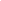 (annotare solo se rilevanti e reiterati) ALUNNI CON DISAGIO E /O SVANTAGGIO SOCIO/ECONOMICO (annotare solo se rilevanti e reiterati) ALUNNI CON DISAGIO E /O SVANTAGGIO SOCIO/ECONOMICO (annotare solo se rilevanti e reiterati) ALUNNI CON DISAGIO E /O SVANTAGGIO SOCIO/ECONOMICO (annotare solo se rilevanti e reiterati) ALUNNI CON DISAGIO E /O SVANTAGGIO SOCIO/ECONOMICO (annotare solo se rilevanti e reiterati) Non stabilisce buoni rapporti con i compagniNon stabilisce buoni rapporti con i compagniHa materiale scolastico/didattico insufficienteHa materiale scolastico/didattico insufficienteE’ poco accettato/ ricercato dai compagniE’ poco accettato/ ricercato dai compagniHa una scarsa igiene personaleHa una scarsa igiene personaleViene escluso dai compagni dalle attività scolasticheViene escluso dai compagni dalle attività scolasticheHa un abbigliamento inappropriato all’età o alla stagioneHa un abbigliamento inappropriato all’età o alla stagioneViene escluso dai compagni dalle attività di giocoViene escluso dai compagni dalle attività di giocoPresenta segni fisici di maltrattamento            (lesioni, ematomi, ...)Presenta segni fisici di maltrattamento            (lesioni, ematomi, ...)Tende ad autoescludersi dalle attività scolasticheTende ad autoescludersi dalle attività scolasticheHa materiale scolastico/didattico insufficienteHa materiale scolastico/didattico insufficienteTende ad autoescludersi dalle attività di gioco/ricreativeTende ad autoescludersi dalle attività di gioco/ricreativeManifesta fissità nelle produzioni (stesso disegno, stesso gioco,..)Manifesta fissità nelle produzioni (stesso disegno, stesso gioco,..)Ha reazioni violente con i compagniHa reazioni violente con i compagniLamenta malesseri fisici frequentiLamenta malesseri fisici frequentiHa comportamenti aggressivi nei confronti dei compagniHa comportamenti aggressivi nei confronti dei compagniAttribuisce i propri successi/insuccessi a cause esterneAttribuisce i propri successi/insuccessi a cause esterneAttribuisce i propri successi/insuccessi a cause esterneHa comportamenti vessatori nei confronti dei compagniHa comportamenti vessatori nei confronti dei compagniDimostra scarsa autonomia personaleDimostra scarsa autonomia personaleTradisce regole condiviseTradisce regole condiviseHa propensione a biasimare se stesso o colpevolizzarsiHa propensione a biasimare se stesso o colpevolizzarsiSi isola dagli altri per lunghi periodiSi isola dagli altri per lunghi periodiHa difficoltà di organizzazione spazio/temporaleHa difficoltà di organizzazione spazio/temporaleHa difficoltà di organizzazione spazio/temporaleHa difficoltà di autoregolazioneHa difficoltà di autoregolazioneHa difficoltà di coordinazione grosso/motoriaHa difficoltà di coordinazione grosso/motoriaHa difficoltà di relazione con i docentiHa difficoltà di relazione con i docentiHa difficoltà di coordinazione fineHa difficoltà di coordinazione fineHa difficoltà di relazione con gli adulti in generaleHa difficoltà di relazione con gli adulti in generaleNon comunica sentimenti, emozioni, desideri, bisogniNon comunica sentimenti, emozioni, desideri, bisogniMostra la tendenza a mentire e/o ingannareMostra la tendenza a mentire e/o ingannareApatiaApatiaDimostra opposizione ai richiamiDimostra opposizione ai richiamiAltro:MutismoMutismoIntroversioneIntroversioneDistrugge oggetti e/o compie atti di vandalismoDistrugge oggetti e/o compie atti di vandalismoSi appropria di oggetti non suoiSi appropria di oggetti non suoiHa scarsa cura dei propri oggettiHa scarsa cura dei propri oggettiHa comportamenti sessualizzantiHa comportamenti sessualizzantiCompie gesti di autolesionismoCompie gesti di autolesionismoManifesta difficoltà a stare fermo nel proprio bancoHa una frequenza scolastica irregolareNon è collaborativo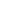 PIANO DI INTERVENTO DIDATTICO METODOLOGICOPIANO DI INTERVENTO DIDATTICO METODOLOGICOPIANO DI INTERVENTO DIDATTICO METODOLOGICOIn questa sezione il team docenti/consiglio di classe indicherà le strategie, le metodologie gli strumenti, gli interventi e le forme di personalizzazione comuni a tutte le aree/discipline.Per le indicazioni relative ad ogni area/disciplina fare riferimento al foglio specifico per area/disciplina.In questa sezione il team docenti/consiglio di classe indicherà le strategie, le metodologie gli strumenti, gli interventi e le forme di personalizzazione comuni a tutte le aree/discipline.Per le indicazioni relative ad ogni area/disciplina fare riferimento al foglio specifico per area/disciplina.In questa sezione il team docenti/consiglio di classe indicherà le strategie, le metodologie gli strumenti, gli interventi e le forme di personalizzazione comuni a tutte le aree/discipline.Per le indicazioni relative ad ogni area/disciplina fare riferimento al foglio specifico per area/disciplina.STRATEGIE E STRUMENTI COMUNI A TUTTE LE DISCIPLINE /AREE Adottati perAdottati perSTRATEGIE E STRUMENTI COMUNI A TUTTE LE DISCIPLINE /AREE l’alunnola classeRecupero fonologico e metafonologico  (scuola primaria)Costruzione di mappe/schemi riepilogativi con i nuclei fondanti dell’argomento trattatoSintesi della spiegazione effettuata al termine della lezione da parte del docenteFornitura di materiale didattico digitalizzato su supporto fisico e/o via mailIncentivare, qualora sia realizzabile, il tutoraggio tra pari, la didattica di piccolo gruppo e l’apprendimento collaborativoPromuovere corsi di recupero in orario extracurricolare nelle discipline: Promuovere progetti a classi aperteInserire l’alunno in iniziative scolastiche / progetti d'Istituto:Valorizzare linguaggi comunicativi iconografici e parlati, utilizzando mediatori didattici quali immagini, disegni, LIM, PCPromuovere l’utilizzo di schemi e mappe concettuali in lezioni interattiveInsegnare l’uso di dispositivi extratestuali per lo studio (titolo, paragrafi, immagini) Promuovere collegamenti tra le conoscenze acquisite e tra le diverse disciplinePrivilegiare l’apprendimento dall’esperienza e la didattica laboratorialePromuovere processi metacognitivi per sollecitare nell’alunno l’autocontrollo e l’autovalutazione dei propri processi di apprendimentoPrivilegiare colloqui discorsivi e non solo nozionistici e mnemoniciPrivilegiare la scrittura in stampato maiuscolo alla lavagna Privilegiare testi scritti utilizzando caratteri di alta leggibilità (es. Verdana e Arial, di dimensioni 14 con interlinea 1,5 non giustificati)Utilizzare, qualora sia fattibile, testi facilitati nelle disciplineAssegnare i compiti per casa in tempo utile  altro:Verifica e valutazioneVerifica e valutazioneVerifica e valutazioneModalità di svolgimento prove di verifica scritte e oraliProgrammare verifiche scritte e orali                                                                  obbligatorio, come da normativaProgrammare verifiche scritte e orali                                                                  obbligatorio, come da normativaModalità di svolgimento prove di verifica scritte e oraliInformare sugli argomenti principali oggetto di verifica                          obbligatorio, come da normativa    Informare sugli argomenti principali oggetto di verifica                          obbligatorio, come da normativa    Modalità di svolgimento prove di verifica scritte e oraliRedigere testi di verifica secondo criteri di alta leggibilità                      obbligatorio, come da normativaRedigere testi di verifica secondo criteri di alta leggibilità                      obbligatorio, come da normativaModalità di svolgimento prove di verifica scritte e oraliLeggere e spiegare la consegna                                                            obbligatorio, come da normativaLeggere e spiegare la consegna                                                            obbligatorio, come da normativaModalità di svolgimento prove di verifica scritte e oraliNon effettuare più prove di verifica nello stesso giornoModalità di svolgimento prove di verifica scritte e oraliPredisporre schemi di sviluppo della consegna con domande guidaModalità di svolgimento prove di verifica scritte e oraliPrevedere verifiche orali a compensazione di quelle scritte (soprattutto per la lingua straniera) ove necessarioModalità di svolgimento prove di verifica scritte e oraliConsentire l’uso di strumenti compensativi della memoria (schemi, mappe, glossari ecc)Modalità di svolgimento prove di verifica scritte e oraliConsentire l’uso del computer con tutti i programmi utilizzati regolarmente Modalità di svolgimento prove di verifica scritte e oraliConsentire l’uso della calcolatrice, di tavole pitagoriche, formulari, tabelle e mappeModalità di svolgimento prove di verifica scritte e oraliRidurre quantitativamente la consegna o adattarla senza modificarne gliobiettivi formativiModalità di svolgimento prove di verifica scritte e oraliConsentire tempi più lunghi per lo svolgimento della provaModalità di svolgimento prove di verifica scritte e oraliPredisporre verifiche scritte privilegiando domande a risposta multipla (con possibilità di completamento e/o arricchimento con una  discussione orale)  e riducendo al minimo le domande a risposta apertaModalità di svolgimento prove di verifica scritte e oraliAltro:Indicazioni per la correzione delle verifiche scritteNon sottolineare gli errori ortografici / di spelling ma considerare  il contenuto nella valutazioneIndicazioni per la correzione delle verifiche scritteNon considerare l’ordine formale delle verifiche scritteIndicazioni per la correzione delle verifiche scritteNon penalizzare l’utilizzo di qualsiasi strumento Indicazioni per la correzione delle verifiche scritteValorizzare il contenuto nell’esposizione orale, tenendo conto di eventuali difficoltà espositiveIndicazioni per la correzione delle verifiche scrittePrivilegiare la valutazione dei procedimenti e non i calcoli nella risoluzione dei problemiIndicazioni per la correzione delle verifiche scritteAltro: Strategie valutative generali Considerare il livello di partenza, i progressi e gli sforzi compiutiConsiderare il livello di partenza, i progressi e gli sforzi compiutiStrategie valutative generali Considerare il livello raggiunto, indipendentemente dalle strategie e dagli strumenti utilizzati dall'alunnoConsiderare il livello raggiunto, indipendentemente dalle strategie e dagli strumenti utilizzati dall'alunnoStrategie valutative generali Valorizzare il processo di apprendimento dell’allievo e non valutare solo il prodotto/risultatoValorizzare il processo di apprendimento dell’allievo e non valutare solo il prodotto/risultatoStrategie valutative generali Considerare gli aspetti emotivi connessi ai processi valutativiConsiderare gli aspetti emotivi connessi ai processi valutativiStrategie valutative generali AltroAltroPER L’AREA/DISCIPLINA: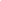 Questa scheda può essere compilata a cura del docente di ogni singola area/disciplina per indicare strategie, strumenti e misure aggiuntive rispetto a quelle già definite nella parte generale dal team docenti / consiglio di classe  -  (Allegato 1)PER L’AREA/DISCIPLINA:Questa scheda può essere compilata a cura del docente di ogni singola area/disciplina per indicare strategie, strumenti e misure aggiuntive rispetto a quelle già definite nella parte generale dal team docenti / consiglio di classe  -  (Allegato 1)PER L’AREA/DISCIPLINA:Questa scheda può essere compilata a cura del docente di ogni singola area/disciplina per indicare strategie, strumenti e misure aggiuntive rispetto a quelle già definite nella parte generale dal team docenti / consiglio di classe  -  (Allegato 1)PER L’AREA/DISCIPLINA:Questa scheda può essere compilata a cura del docente di ogni singola area/disciplina per indicare strategie, strumenti e misure aggiuntive rispetto a quelle già definite nella parte generale dal team docenti / consiglio di classe  -  (Allegato 1)PER L’AREA/DISCIPLINA:Questa scheda può essere compilata a cura del docente di ogni singola area/disciplina per indicare strategie, strumenti e misure aggiuntive rispetto a quelle già definite nella parte generale dal team docenti / consiglio di classe  -  (Allegato 1)OBIETTIVI DISCIPLINARI PERSONALIZZATI (se necessari e qualificati rispetto a quanto indicato nella programmazione curricolare)OBIETTIVI DISCIPLINARI PERSONALIZZATI (se necessari e qualificati rispetto a quanto indicato nella programmazione curricolare)OBIETTIVI DISCIPLINARI PERSONALIZZATI (se necessari e qualificati rispetto a quanto indicato nella programmazione curricolare)OBIETTIVI DISCIPLINARI PERSONALIZZATI (se necessari e qualificati rispetto a quanto indicato nella programmazione curricolare)OBIETTIVI DISCIPLINARI PERSONALIZZATI (se necessari e qualificati rispetto a quanto indicato nella programmazione curricolare)I contenuti vengono quantitativamente ridottinel caso di alunno straniero anche qualitativamente adattati alla competenza linguistica dello studenteinoltre si applica la scala di valutazione della classe, indipendentemente dalla riduzione quantitativa della prova    • Si        • No    • Si        • No    • Si        • No    • Si        • NoAltre strategie e strumenti compensativi Adottate perAdottate perAdottate perAdottate perAltre strategie e strumenti compensativi l’alunnol’alunnola classela classeMisure dispensativeMisure dispensativeMisure dispensativeMisure dispensativeMisure dispensativeAltroAltroAltroAltroAltroFAMIGLIA 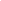 si impegna nel seguente modo nelle attività domestiche ed extrascolasticheSoggetti coinvolti:Tempo dell’impegno (quotidiano, ecc):Nelle discipline /attività:Strumenti e misure da adottare: Altro:Il Team docenti/Consiglio di Classe fornisce le seguenti indicazioni per le attività domestiche ed extrascolasticheSOTTOSCRIZIONE DEL PDPSOTTOSCRIZIONE DEL PDPSOTTOSCRIZIONE DEL PDPIl team docenti/consiglio della classe ________ nella seduta del ________________, considerata la normativa di riferimento in vigore, le risultanze della documentazione dello studente (sezione 1), le osservazioni effettuate (sezioni 2), condivide e concorda sull’utilizzo di strategie e strumenti di didattica inclusiva sopra indicati (sezioni 3 e 4) per il successo formativo dell’alunnoIl team docenti/consiglio della classe ________ nella seduta del ________________, considerata la normativa di riferimento in vigore, le risultanze della documentazione dello studente (sezione 1), le osservazioni effettuate (sezioni 2), condivide e concorda sull’utilizzo di strategie e strumenti di didattica inclusiva sopra indicati (sezioni 3 e 4) per il successo formativo dell’alunnoIl team docenti/consiglio della classe ________ nella seduta del ________________, considerata la normativa di riferimento in vigore, le risultanze della documentazione dello studente (sezione 1), le osservazioni effettuate (sezioni 2), condivide e concorda sull’utilizzo di strategie e strumenti di didattica inclusiva sopra indicati (sezioni 3 e 4) per il successo formativo dell’alunnoTEAM DOCENTI/CONSIGLIO DI CLASSE TEAM DOCENTI/CONSIGLIO DI CLASSE TEAM DOCENTI/CONSIGLIO DI CLASSE Qualifica Nome e CognomeFirmaDirigente ScolasticoLuogo e DataGENITORI/TUTORIGENITORI/TUTORIGENITORI/TUTORIQualifica Nome e CognomeFirmaGenitori Genitori Tutore/iLuogo e DataALLIEVO (se maggiorenne)ALLIEVO (se maggiorenne)Nome e CognomeFirmaLuogo e DataALLEGATO 1Per la compilazione della sezione 4 - parte specificaALTRE STRATEGIE E STRUMENTI COMPENSATIVIPenne con impugnatura speciale ergonomicaLinea dei numeriTabella delle operazioniTavola pitagoricaTabella delle unità di misuraLinea del tempoMappe/schemi riepilogativi sia per la produzione scritta che oraleSintesi vocale (Leggixme, Carlo II, Alpha Reader, Balaboolka…)Programmi per l’elaborazione di mappe e schemi (Vue, Cmap…)Programmi per geometria e/o disegno tecnico (Geogebra, Cabri geomètre…)Promuovere inferenze, integrazioni e collegamenti tra le conoscenze e le disciplineDividere gli obiettivi di un compito in “sotto obiettivi” Offrire anticipatamente schemi grafici relativi all’argomento di studioConsentire l’uso di sintesi, schemi, mappe concettuali della singola unità di apprendimentoConsentire l’uso di tabelle delle misure e delle formule geometricheConsentire l’uso di computer con programma di videoscrittura, correttore ortografico; stampante (per le discipline linguistico-espressive)Consentire l’uso del computer con foglio di calcolo e stampante (per le discipline scientifiche)Consentire l’uso del registratore e le eventuali risorse audio (sintesi vocale, audiolibri, libri digitali)Consentire l’uso di software didattici specificiConsentire l’uso  di computer con sintesi vocale Consentire l’uso del vocabolario multimediale Consentire l’uso di fotocopie adattate Altro MISURE DISPENSATIVEDispensa dalla lettura ad alta voceDispensa dalla scrittura sotto dettaturaDispensa dal prendere appuntiDispensa dal copiare dalla lavagnaDispensa dal rispetto della tempistica per la consegna dei compiti scrittiDispensa da un eccessivo carico di compiti con riadattamento e riduzione delle pagine da studiare, senza modificare gli obiettivi formativi Dispensa dall’effettuazione di più prove valutative in tempi ravvicinatiDispensa dallo studio mnemonico di formule, tabelle, definizioni Dispensa dall’uso dei quattro caratteri di scrittura nelle prime fasi dell’apprendimentoDispensa dall’uso del corsivo e dello stampato minuscoloDispensa parziale dallo studio della lingua straniera in forma scritta, che verrà valutata in percentuale minore rispetto all’orale non considerando errori ortografici e di spellingAltro